Witam wszystkich!Wśród wielu atrybutów wielkanocnych takich jak baranek, zajączek, palma czy bazienajważniejszym elementem było i jest jajko.Dzisiejszy dzień poświecony będzie właśnie jednej z wielu tradycji świątecznych , a mianowicie malowaniu jajek. Zwyczaj malowania jaj narodził się w Persji. Najstarsze na ziemiach polskich pisanki, pochodzące z końca X wieku, odnaleziono podczas wykopalisk archeologicznych na opolskiej wyspie Ostrówek.  Wzór rysowano na skorupkach roztopionym woskiem,   a następnie wkładano je do barwnika – łupin cebuli lub ochry, które nadawały im brunatno-czerwoną barwę.Pisanki włączono do elementów symboliki wielkanocnej. Malowane jaja mają być symbolem odradzającej się do życia przyrody, a w chrześcijaństwie dodatkowo odnoszą się do wiary w zmartwychwstanie Chrystusa. Jajko to symbol życia.W zależności od techniki zdobienia, malowane jajka noszą różne nazwy: - kraszanki - powstają przez gotowanie jajka w kolorowych barwnikach, które nadają skorupce koloru. Dawniej były to naturalne barwniki – łupiny cebuli, sok z buraka, kora młodej jabłoni czy łupiny orzecha włoskiego. Obecnie wiele osób kupuje barwniki w proszku, zamiast wykorzystywać te naturalne.- pisanki – wyróżniają się różnobarwnymi deseniami. Pisanki robi się przez rysowanie na skorupce wzorów gorącym roztopionym woskiem, a następnie zanurzenie jajka w barwniku. Do rysowania używano szpilek, igieł, słomek i drewienek.- oklejanki – to przyozdobione sitowiem, płatkami bzu, skrawkami kolorowego, błyszczącego papieru lub tkaniny jajka.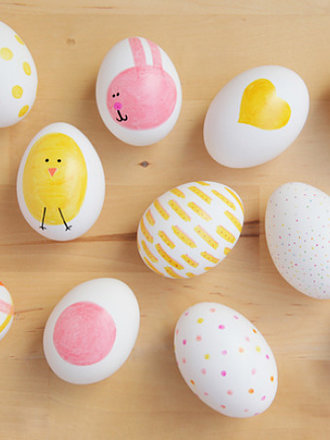 -  nalepianki – powstają przez ozdabianie  skorupki jajka różnobarwnymi wycinankami z papieru.Poza powyższymi, znanymi, tradycyjnymi metodami są jeszcze rysowanki,  skrobanki  i  drapanki. 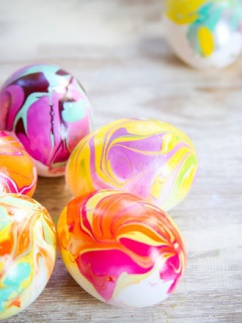 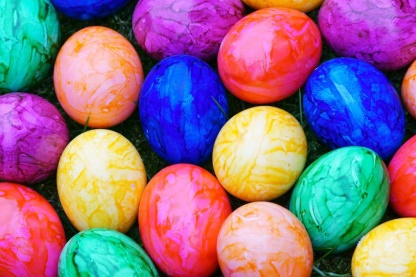 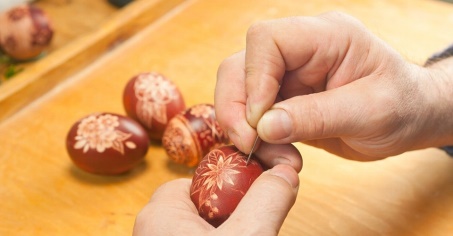 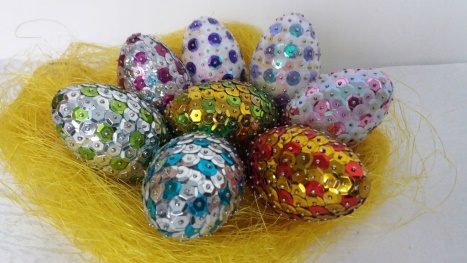 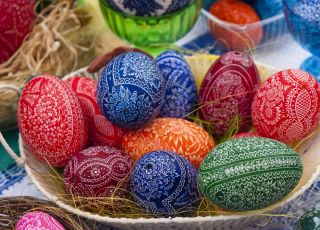 Wybierz sobie dowolna technikę i jeśli potrafisz, zrób świateczną pisankę.Mam też dla ciebie śmieszną historyjkę  pt.  „Przygoda zajączka”. Przyjrzyj się uważnie wszystkim obrazkom i zastanów się, w jakiej kolejności je ułożyć, aby powstało opowiadanie.   Następnie  postaraj się opowiedzieć o przygodzie, która spotkała zajączka. Pamiętaj o używaniu określeń, typu: następnie, potem, później …                                                   Co cię w tej historyjce rozbawiło? :)        Jeśli chcesz, możesz nakleić na kartkę obrazki, a następnie na każdym z nich narysuj ilość kropek odpowiadającą kolejności obrazka                   w historyjce.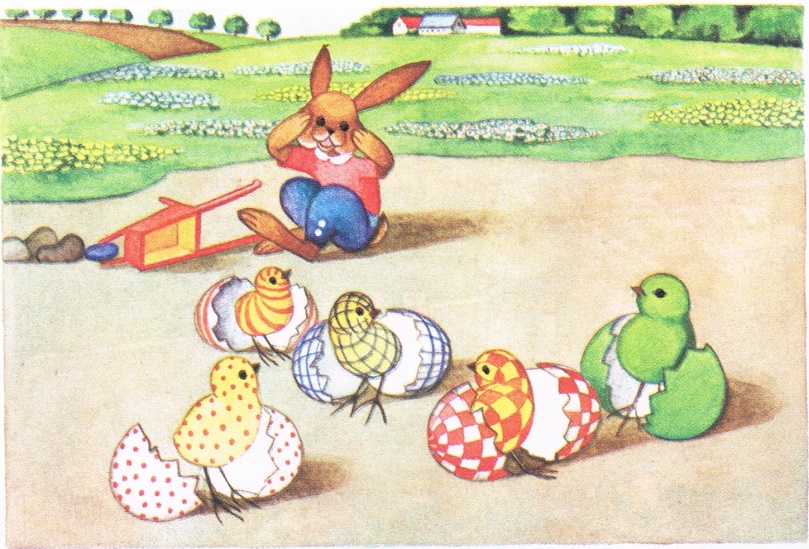 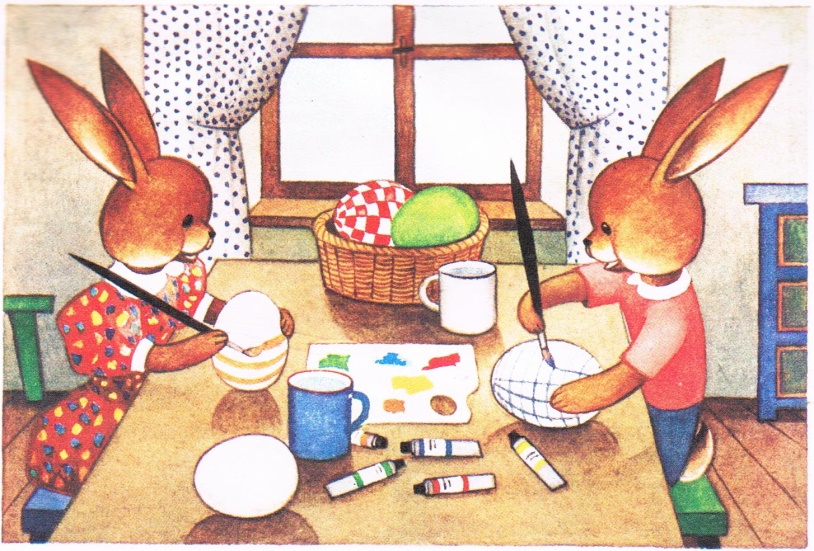 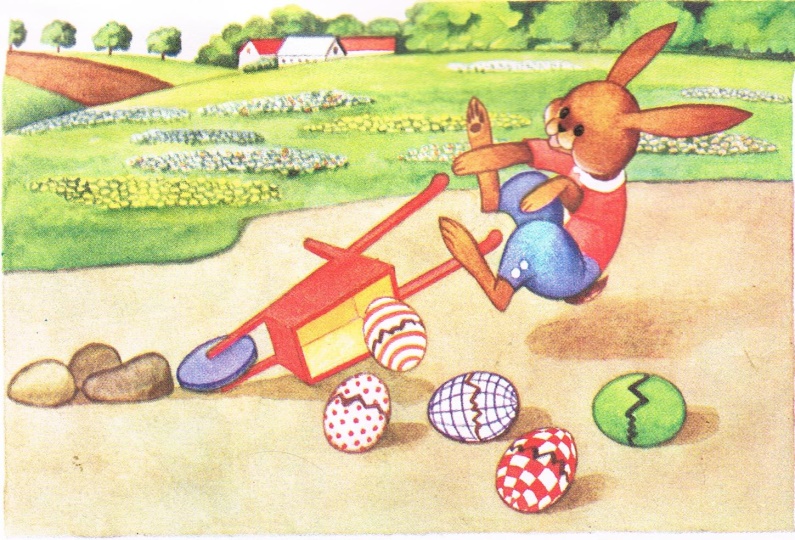 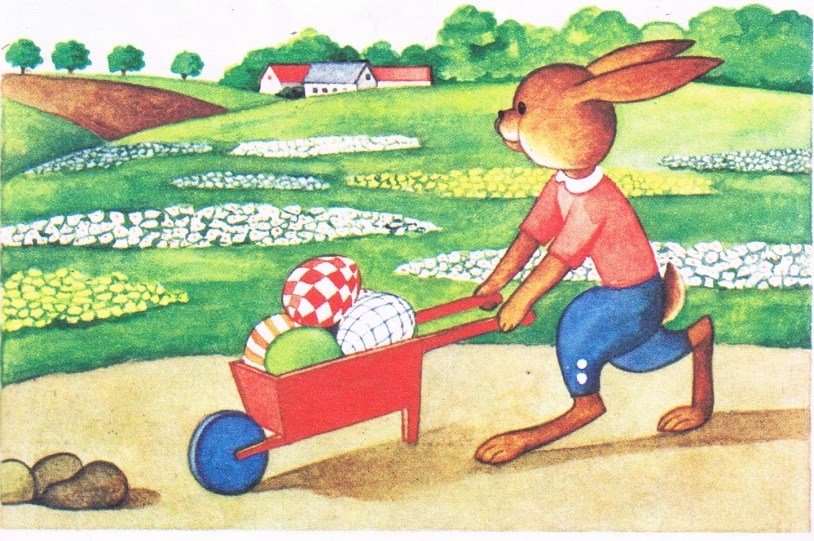 KARTY         PRACY       DODATKOWE.Poćwicz rysowanie jaj. Pamietaj o kierunku!                                                                                                                Narysuj po śladzie odpowiednia ilość jaj i pokoloruj. 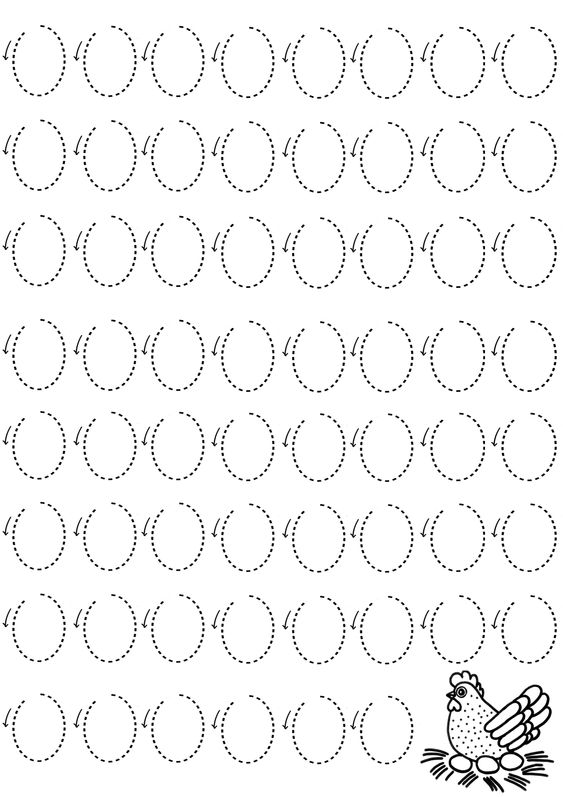 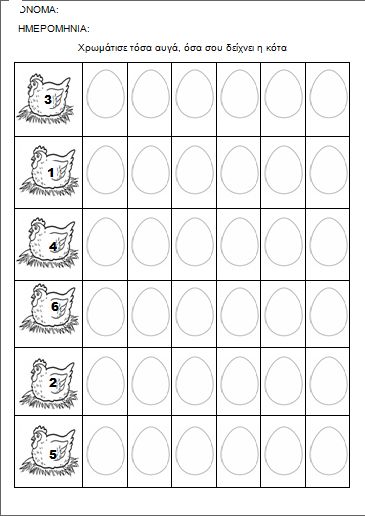 Połącz jajka z podstawką. (Każde łączenie wykonaj innym kolorem) .         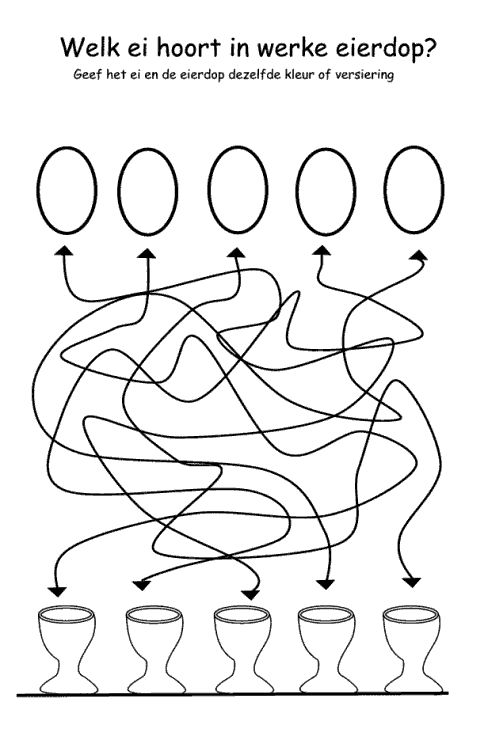 W ODDZIELNYM PLIKU PLIKU    RZESYŁAM WAMRÓŻNORODNE GRY.MAM NADZIEJĘ, ŻE JE WYKORZYSTACIE W WOLNEJ CHWILI. ŻYCZĘ MIŁEJ I WESOŁEJ ZABAWY!!!